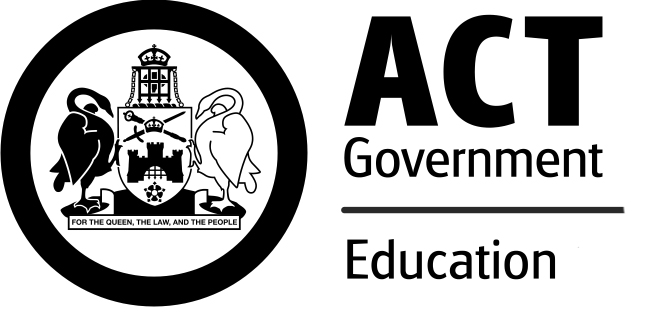 General School Board ElectionsNomination FormPlease use this form to nominate for a position on your school board. School Name: Torrens Primary SchoolAssistant Returning Officer: Andrea GillPhone:   6142 0777Nominee Details:Position: Parents and citizens members (A member of the school community)Number of vacancies:  ThreeNomination:I,	 am nominating for the position of 	 on the school board. If elected I will undertake the duties of the position.Signature:_________________________ Date:	The Education Directorate (the Directorate) is collecting the information on this form to enable it to conduct elections for school boards. This is authorised by section 41 of the Education Act 2004. This information will be disclosed to the school community to enable eligible voters to elect a nominee of their choice.Lodgement Information:Nominations are to be submitted to the school’s front office between 11 am Monday 4 February 2019 and 11 am Monday 18 February 2019. Nominations must be submitted during school business hours: 8.30am to 3.30pm, Monday to Friday. You can submit your nomination by:hand delivery to the Torrens Primary School Front Office, Ritchie Street Torrensemail to andrea.gill@ed.act.edu.aumail to Andrea Gill ARO, c/- Torrens Primary School, Ritchie Street, TORRENS ACT 2607If an election is required, the voting period will be from 11 am Monday 25 February 2019 to 11 am Monday 4 March 2019.